17 мая 2022 года № 745В целях приведения Устава муниципального образования города Чебоксары – столицы Чувашской Республики, принятого решением Чебоксарского городского Собрания депутатов от 30 ноября 2005 года № 40, в соответствие с действующим законодательством Российской Федерации Чебоксарское городское Собрание депутатовР Е Ш И Л О:1. Внести в Устав муниципального образования города Чебоксары – столицы Чувашской Республики, принятый решением Чебоксарского городского Собрания депутатов от 30 ноября 2005 года № 40 (в редакции решений Чебоксарского городского Собрания депутатов от 11 июля 2006 года № 257, от 27 сентября 2007 года № 766, от 28 октября 2008 года № 1138, от 23 декабря 2008 года № 1207, от 26 июня 2009 года № 1345, от 22 июня 2010 года № 1704, от 14 апреля 2011 года № 144, от 30 июня 2011 года № 260, от 06 марта 2012 года № 500, от 25 сентября 2012 года № 750, от 24 сентября 2013 года       № 1139, от 17 апреля 2014 года № 1399, от 20 ноября 2014 года № 1743, от 17 сентября 2015 года № 2151, от 03 марта 2016 года № 185, от 22 сентября 2016 года № 444, от 15 ноября 2016 года № 516, от 25 апреля 2017 года № 729, от 26 сентября 2017 года № 887, от 01 марта 2018 года № 1096, от 25 декабря 2018 года № 1510, от 07 мая 2019 года № 1641, от 20 августа 2019 года № 1799, от 24 ноября 2020 года № 70, от 25 марта 2021 года № 162, от 19 октября 2021 года № 504), изменение, исключив из пункта 41 части 1 статьи 7 слова             «, проведение открытого аукциона на право заключить договор о создании искусственного земельного участка».2. Настоящее решение вступает в силу после государственной регистрации и его официального опубликования в газете «Чебоксарские новости».3. Контроль за исполнением настоящего решения возложить на постоянную комиссию Чебоксарского городского Собрания депутатов по местному самоуправлению и законности (Н.Ю. Евсюкова).Глава города Чебоксары                                                                  О.И. КортуновЗарегистрировано в Управлении Министерства юстиции Российской Федерации по Чувашской Республике               8 июня 2022 года. Государственный регистрационный номер Решения                        RU 213040002022001Чувашская РеспубликаЧебоксарское городскоеСобрание депутатовРЕШЕНИЕ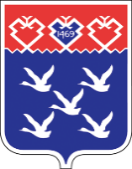 Чǎваш РеспубликиШупашкар хулиндепутатсен ПухăвĕЙЫШĂНУ